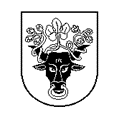 Pasvalio rajono savivaldybės meraspotvarkisDėl rekomendacijų DĖL VAIKŲ POILSIO ORGANIZAVIMO PASVALIO RAJONO SAVIVALDYBĖS ŠVIETIMO ĮSTAIGOSE, VYKDANČIOSE IKIMOKYKLINIO IR PRIEŠMOKYKLINIO UGDYMO PROGRAMAS, PATVIRTINIMO2023 m. lapkričio 28 d.  Nr. MV-345 PasvalysVadovaudamasis Lietuvos Respublikos vietos savivaldos įstatymo 25 straipsnio 5 dalimi, Lietuvos Respublikos švietimo įstatymo 58 straipsnio 2 dalies 2 punktu ir atsižvelgdamas į  Piliečių iniciatyvinės grupės ir Šeimų asociacijos 2023 m. gegužės 17 d. rašte Nr. ŠA_SR23_03 „Dėl dienos poilsio organizavimo Lietuvos ikimokyklinio / priešmokyklinio ugdymo įstaigose“, Lietuvos Respublikos švietimo, mokslo ir sporto ministerijos 2023 m. gegužės 26 d. rašte Nr. SR-2031 „Dėl dienos poilsio organizavimo Lietuvos ikimokyklinio / priešmokyklinio ugdymo programas vykdančiose ugdymo įstaigose“, Vaiko teisių apsaugos kontrolieriaus įstaigos 2023 m. birželio 26 d. rašte Nr. (6.1-2023-85)2-596 „Dėl dienos poilsio organizavimo Lietuvos ikimokyklinio / priešmokyklinio ugdymo įstaigose“ išdėstytas rekomendacijas:1. Tvirtinu rekomendacijas dėl vaikų poilsio organizavimo Pasvalio rajono savivaldybės švietimo įstaigose, vykdančiose ikimokyklinio ir priešmokyklinio ugdymo programas (pridedama).2. Nustatau, kad šis potvarkis skelbiamas Teisės aktų registre, Pasvalio rajono savivaldybės interneto svetainėje www.pasvalys.lt.Potvarkis gali būti skundžiamas Lietuvos Respublikos administracinių bylų teisenos įstatymo nustatyta tvarka.Savivaldybės meras                                                                                           Gintautas GegužinskasPATVIRTINTAPasvalio rajono savivaldybės mero2023 m. lapkričio 28 d. potvarkiu Nr. MV-345 REKOMENDACIJOSDĖL VAIKŲ POILSIO ORGANIZAVIMO PASVALIO RAJONO SAVIVALDYBĖS ŠVIETIMO ĮSTAIGOSE, VYKDANČIOSE IKIMOKYKLINIO IR PRIEŠMOKYKLINIO UGDYMO PROGRAMASRekomendacijos dėl vaikų poilsio organizavimo Pasvalio rajono savivaldybės švietimo įstaigose, vykdančiose ikimokyklinio ir priešmokyklinio ugdymo programas (toliau – Rekomendacijos), yra skirtos padėti Pasvalio rajono savivaldybės švietimo įstaigoms, vykdančioms ikimokyklinio ir priešmokyklinio ugdymo programas (toliau – Įstaigos), organizuoti 3–6 (7) metų amžiaus vaikų, ugdomų ilgiau nei 4 val. per dieną, poilsį,  siekiant užtikrinti kokybišką ikimokyklinį ir priešmokyklinį ugdymą(si) ir atliepti kiekvieno vaiko fiziologinius, psichologinius poreikius.1. Visuose veiksmuose ir sprendimuose vaiko interesai vertinami kaip pagrindinis prioritetas. Atsižvelgiama į kiekvieno vaiko asmeninį kontekstą, situaciją ir poreikius.2. Bendraujama su kiekvieno vaiko tėvais (kitais teisėtais vaiko atstovais), įvertinami vaiko poilsio poreikiai bei visos su vaiku susijusios aplinkybės. Įstaiga įsiklauso į kiekvieno vaiko tėvų (kitų teisėtų vaiko atstovų) poreikius bei argumentus ir ieško individualių sprendimų pagal Įstaigos galimybes.3. Laikomasi nuostatos, kad vaiko fiziologinis poreikis ilsėtis tenkinamas vaikui tinkamiausiu būdu.4. Vaikų poilsio laiko trukmė – 2 val.5. Rekomenduojamas vaikų poilsio organizavimo būdas: visi grupės vaikai poilsio laiku guldomi į lovytes (arba ant čiužinukų) pailsėti klausant pasakos, relaksacinės muzikos ar pan. Po 30–45 minučių neužmigusiems vaikams, kurių tėvai (kiti teisėti vaiko atstovai) teikė prašymą Įstaigai sudaryti sąlygas vaikui nemiegoti pietų miego, siūloma užsiimti ramia veikla ir tam sudaromos sąlygos pritaikytose patalpose / erdvėse (grupės žaidimų patalpoje, jei yra atskiras miegamasis, edukacinėse erdvėse, sporto, meninio ugdymo salėse ir pan.). 6. Pastebėjus, kad vaikui dingo dienos miego poreikis, t. y. per 30–45 min. klausant pasakos, relaksacinės muzikos vaikas keletą dienų iš eilės neužmiega, siūloma tėvams jų vaiko poilsį organizuoti ramia veikla pritaikytose patalpose / erdvėse.7. Poilsio laiku nemiegantiems vaikams sudaromos sąlygos ramioms veikloms pagal Įstaigos galimybes.  8. Poilsio laiku miegančių ir nemiegančių vaikų, užsiimančių ramia veikla, priežiūrą gali vykdyti nepedagoginiai darbuotojai. Vaikų skaičius tokiose grupėse sudaromas atsižvelgiant į patvirtintas Lietuvos higienos normas.9. Visi vaiko ugdymo ir priežiūros Įstaigoje aspektai (vaikų ugdymo, priežiūros laikotarpiai / laikas, poilsio organizavimo galimybės ir pan.) įtvirtinami mokymo sutartyse.10. Nuo 2024 m. sausio 1 d. vaikų poilsis Įstaigose organizuojamas vadovaujantis Rekomendacijomis. Sistemingai vykdoma vaikų poilsio organizavimo priežiūra, pokyčių analizė, ištiriamas papildomų resursų poreikis (reikalingų darbuotojų etatų skaičiaus ir lėšų etatams, patalpoms įrengti, priemonėms įsigyti) Įstaigų ir savivaldybės lygmenimis.11. Šeima, kurios vaiko fiziologinis poreikis ilsėtis netenkinamas vaikui tinkamiausiu būdu, gali kreiptis (taip pat ir anonimiškai) į Pasvalio rajono savivaldybės administracijos Švietimo ir sporto skyriaus vyriausiąjį specialistą, atsakingą už ikimokyklinį ugdymą._________________________